О развитии инфраструктуры университетаНа балансе Университета находятся 5 учебных корпусов, 3 Дома студентов, QOSTANAI IT-HUB, Научно-исследовательский институт прикладной биотехнологии, вспомогательные и подсобные помещения общей площадью 90 173,5 кв.м. принадлежат университету на праве хозяйственного ведения.Административно-хозяйственным управлением в 2023 году проведены работы по следующим направлениям:- ремонт актового зала корпуса № 1, замена кресел актового зала;- ремонт входной группы, текущий ремонт комнат, частичная замена дверных блоков 2-5 этажей Дома студентов № 1, в 108 комнатах осуществлена замена мебели со 2 по 4 этажи, замена мебели комнат 5-го этажа продолжиться после поставки мебельного лдсп;- ремонт комнат 5-го этажа Дома студентов № 3, ремонт комнат 4-го этажа продолжается;- текущий ремонт (покраска, замена линолеума) аудиторий корпусов;- уборка чердачного помещения корпуса № 1;- техническое обследование надежности и устойчивости здания корпуса №2;- огнезащитная обработка деревянных конструкций чердачных помещений зданий;- дератизация, дезинсекция корпусов и домов студентов, общей площадью 24 098 кв.м.;- ремонт систем отопления ввода и подающей трубы корпуса № 5 с 1 по 8 этаж, замена теплотрассы спорткомплекса «Сункар»;- замена вышедших из строя теплосчетчиков;- изготовление и монтаж перил входной группы корпуса № 1, монтаж подъемного устройства для ММГН на входной группе корпуса;        В 2023 году, произведен закуп бытовой техники для Домов студентов, а именно стиральные машины «Samsung» в количестве 10 штук на сумму 2 141 294 тенге, морозильные камеры «Бирюса» в количестве 9 штук на сумму 1 713 600 тенге. Произведена замена светильников комнат в Доме студентов № 3 на сумму 1 868 126 тенге.Для обеспечения комплексной доступности Университета для маломобильных групп населения, входят архитектурная достуность, информационная доступность, а также доступность услуг проведена работа:установка перил и подъемника на центральном входе корпуса № 1;места для парковки ММГН установлены соответсвующие дорожные знаки в следующих корпусах: корпус № 1А, 1Б, 2, 3, 5, Доме студентов № 2, QOSTANAI IT-HUB;пандусом оборудованы корпуса №  2, 3, 5, Дом студентов № 1, 2, QOSTANAI IT-HUB;тактильная разметка направления движения, обозначение кабинетов адаптированный сан. узел, внутренние подъемные устройства имеются в корпусе № 5.Планируемые мероприятия на 2024 год:Текущий ремонт аудиторий учебных корпусов, ремонт фасада корпуса № 1, ремонт корпуса № 3. Замена напольного покрытия, покраска стен фойе 1 этажа корпуса № 5. Ремонт актового зала, замена кресел актового зала корпуса № 5 в течение 2024 года.Ремонт  пластиковых  окон  и  фурнитуры  Домов  студентов,   корпусов. Текущий    ремонт кровли в течение 2024 года.3.  Дополнительная    адаптация  по  обеспечению  доступности  для  маломобильных                групп населения корпуса № 5, согласно плана ГУ «Отдел занятости и социальных               программ      акимата    города    Костаная» до 01.12.2024 года.               Разработка   плана  адаптационных мероприятий   по   обеспечению   доступности                  для   ММГН  учебных   корпусов  Университета до 01.05.2024 года. Начальник административно хозяйственного управления                                          Кунеков Е.Б.			Ахмет Байтұрсынұлы атындағыҚостанай өңірлік университеті» КеАҚАНЫҚТАМАҒылыми кеңес отырысына28.02.2024 ж. Қостанай қаласы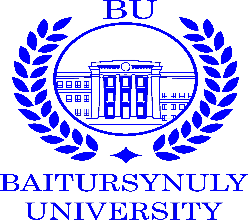 НАО «Костанайский региональный университет имени Ахмет Байтұрсынұлы» СПРАВКА на заседание Ученого совета28.02.2024 г. город Костанай